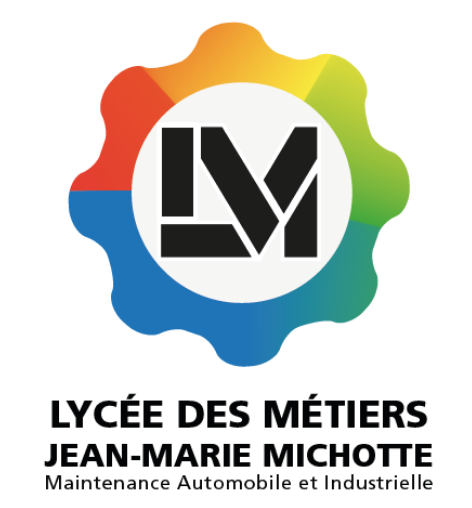 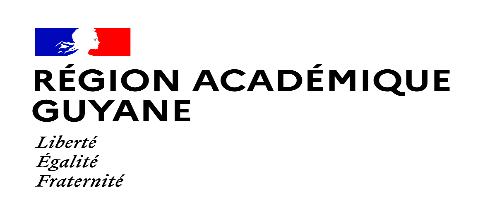 Service Mutualisateur de paieBd de la République,Cayenne 97300,Guyane françaiseDOSSIER INDIVIDUEL AED MODIFICATION DU DOSSIER EN COURS DE CONTRATÀ renvoyer par courrierPIECES A PRODUIRE (tout dossier incomplet ne sera pas mis en paiement)SIGNATURE D’UN AVENANTAvenant au contrat de travail en deux exemplaires dont un original	MODIFICATION DE LA SITUATION ADMINISTRATIVE DE L’AEDFiche complétée de demande de modification	Si modification, RIB délivré par l’établissement bancaire avec les nom et prénom de l’AED	DEMANDE DE VERSEMENT DE SFT EN COURS D’EXECUTION DU CONTRAT OU MODIFICATION DU NOMBRE D’ENFANTS A PRENDRE EN COMPTEDossier complet de demande de SFT, accompagné des pièces justificatives demandées	Fait à ………………………. Le…………………….Signature et cachet de l’établissement